Уважаемые коллеги!Федеральная служба по надзору в сфере образования и науки подготовила новые анимированные видеоролики и плакаты, рассказывающие о государственной итоговой аттестации.Видеоролики доступны для скачивания по ссылке: https://www.youtube.com/playlist?list=PLr3fDr4EMQM6RN0tg8LE6Rx9Y-94JrxSq, плакаты: http://www.ege.edu.ru/ru/main/information_materials/plak/.Просим разместить данные материалы на Ваших официальных сайтах, а также на сайтах и стендах образовательных организаций, в социальных сетях.И.о. Министра                                                                                            Е.К. ОрешкоДорт-Гольц Татьяна Владимировна +7 (4152) 41-27-62Начальник отдела                                                                            М.Н. Солодовник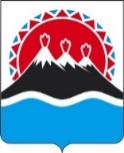 Руководителям органов местного самоуправления, осуществляющим управлениев сфере образованияв Камчатском крае(по списку)МИНИСТЕРСТВООБРАЗОВАНИЯ КАМЧАТСКОГО КРАЯ(Минобразования Камчатского края)ул. Советская, д. 35, г. Петропавловск-Камчатский, 683000Тел. +7 (4152) 42-18-11, факс (4152) 41-21-54,E-mail: obraz@kamgov.ruМИНИСТЕРСТВООБРАЗОВАНИЯ КАМЧАТСКОГО КРАЯ(Минобразования Камчатского края)ул. Советская, д. 35, г. Петропавловск-Камчатский, 683000Тел. +7 (4152) 42-18-11, факс (4152) 41-21-54,E-mail: obraz@kamgov.ruМИНИСТЕРСТВООБРАЗОВАНИЯ КАМЧАТСКОГО КРАЯ(Минобразования Камчатского края)ул. Советская, д. 35, г. Петропавловск-Камчатский, 683000Тел. +7 (4152) 42-18-11, факс (4152) 41-21-54,E-mail: obraz@kamgov.ruМИНИСТЕРСТВООБРАЗОВАНИЯ КАМЧАТСКОГО КРАЯ(Минобразования Камчатского края)ул. Советская, д. 35, г. Петропавловск-Камчатский, 683000Тел. +7 (4152) 42-18-11, факс (4152) 41-21-54,E-mail: obraz@kamgov.ruРуководителям органов местного самоуправления, осуществляющим управлениев сфере образованияв Камчатском крае(по списку)№Руководителям органов местного самоуправления, осуществляющим управлениев сфере образованияв Камчатском крае(по списку)На №от